NDEE Water Well Standards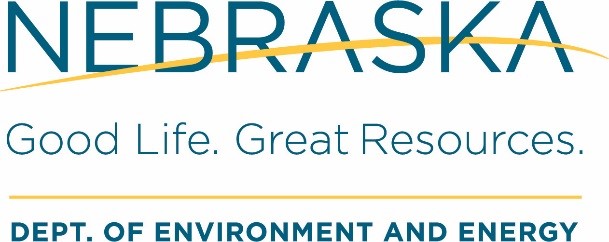 PO Box 98922Lincoln NE 68509-8922Phone:  402-471-0546Email:  NDEE.waterwellstandards@nebraska.govPlease Type or Print ClearlyWell Owner Name ____________________________________________Well Owner Address ____________________________________________Well Owner Email __________________________________________	_County____________________________________________Legal Description____________________________________________Physical Address____________________________________________	GPS____________________________________________Bore Diameter ___________ InchesSurface Seal Material __________________________Casing Outside Diameter ___________ Inches Casing Material _______________________________Screened Interval from  __________ to  __________Static Water Level ___________ Feet (measured/approximate)Water Well Contractor Name  ____________________________________________Water Well Contractor Signature	____________________________________________Date _______________________________________Water Well Contractor License No. _______________Date Drilling Will Commence ____________________Date To Be Decommissioned ____________________________________________(must be within 90 days of construction)     PRE-CONSTRUCTION NOTIFICATION FORMTEMPORARY WELL INSTALLATION USED LONGER THAN TEN DAYSTitle 178 NAC 12-007.08